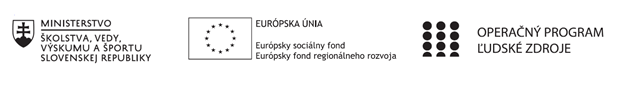 Správa o činnosti pedagogického klubu 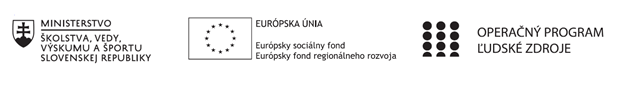 PREZENČNÁ LISTINAMiesto konania stretnutia: ZŠ Veľké ÚľanyDátum konania stretnutia: 5.11.2019Trvanie stretnutia: od 13.30hod	do 15.30hod	Zoznam účastníkov/členov pedagogického klubu:Meno prizvaných odborníkov/iných účastníkov, ktorí nie sú členmi pedagogického klubu  a podpis/y:Prioritná osVzdelávanieŠpecifický cieľ1.1.1 Zvýšiť inkluzívnosť a rovnaký prístup ku kvalitnému vzdelávaniu a zlepšiť výsledky a kompetencie detí a žiakovPrijímateľZákladná škola Veľké ÚľanyNázov projektuRozvíjanie gramotností v ZŠ Veľké ÚľanyKód projektu  ITMS2014+312011R049Názov pedagogického klubu Pedagogický klub v ZŠ Veľké ÚľanyDátum stretnutia  pedagogického klubu4.11.2019Miesto stretnutia  pedagogického klubuZákladná škola Veľké ÚľanyMeno koordinátora pedagogického klubuMgr. Lucia ZdichavskáOdkaz na webové sídlo zverejnenej správyhttps://zsvu.edupage.org/Manažérske zhrnutie:Analýza aplikovaných aktivít v predmete Dejepis, Vlastiveda, Občianska náuka.Hlavné body, témy stretnutia, zhrnutie priebehu stretnutia:Analýza aplikovaných aktivít v predmete DejepisAnalýza aplikovaných aktivít v predmete VlastivedaAnalýza aplikovaných v predmete Občianska náukaDiskusiaČlenovia pedagogického klubu, ktorí vyučujú „extra“ hodiny v daných predmetoch zhodnotili vplyv doposiaľ realizovaných aktivít:  Dejepis:Doplnením dobových/historických textov výrazne stúpol záujem žiakov o predmet. Zaujímavé ukážky podnecujú rozvoj čitateľskej gramotnosti žiakov a napredujú v prezenčných schopnostiach, vďaka riadeným diskusiám dokážu vyjadriť svoj názor. Taktiež ako vhodný prvok výučbových aktivít sa javia dejepisné exkurzie, ktorým predchádza dôsledná teoretická príprava žiakov. Tento typ zážitkového učenia upevní v žiakoch získané vedomosti a rozvíja ich aj v sociálnej oblasti. VlastivedaVďaka dostatočnej časovej dotácii sa hodiny Vlastivedy v 3.aj 4. ročníku javia pre žiakov príťažlivé nakoľko boli doposiaľ obohatné o zaujímavé didaktické úlohy -tvorba tajničiek, osemsmeroviek, doplňovačiek v réžii samotných žiakov. Mimoriadne úspešné je zaradenie skupinovej práca – spoločné riešenie problémov – problémové vyučovanie. Žiakov vo 4.ročníku upútala tvorba vlastných projektov a prezentácií s využitím IKT ale aj výtvarných činností. Občianska náukaŽiakov doposiaľ oslovilo hranie rolových hier ako aj začlenenie videonahrávok s tématickými problémami a následným hľadaním spoločného riešenia. Zaradenie predmetu už v 5.ročníku sa javí ako potrebné pre rozvíjanie komunikačných schopností žiakov, kritické myslenie a oboznamovanie sa so zákonmi SR a to predovšetkým s právami dieťaťa.DiskusiaPedagogický klub spoločne zhodnotil aplikáciu navrhovaných aktivít, analyzoval ich realizáciu vo vzťahu k daným podmienkam v jednotlivých ročníkoch a ich účinnosť v rámci medzipredmetových vzťahov. Závery a odporúčania:Pedagogický klub odporúča všetkým vyučujúcim  naďalej zaraďovať aktivity na rozvoj gramotností vo všetkých predmetoch. Vypracoval (meno, priezvisko)Lucia ZdichavskáDátum5.11.2019PodpisSchválil (meno, priezvisko)Monika SnohováDátum5.11.2029PodpisPrioritná os:VzdelávanieŠpecifický cieľ:1.1.1 Zvýšiť inkluzívnosť a rovnaký prístup ku kvalitnému vzdelávaniu a zlepšiť výsledky a kompetencie detí a žiakovPrijímateľ:Základná škola Veľká ÚľanyNázov projektu:Rozvíjanie gramotností v ZŠ Veľké ÚľanyKód ITMS projektu:312011R049Názov pedagogického klubu:Pedagogický klub v ZŠ Veľké Úľanyč.Meno a priezviskoPodpisInštitúcia1.Lenka HrubjákováZŠ Veľké Úľany2.Silvia PillárováZŠ Veľké Úľany3Barbora KovácsováZŠ Veľké Úľany4Silvia LaššuováZŠ Veľké Úľany5Martina HanzelováZŠ Veľké Úľany6.Martina KissZŠ Veľké Úľany7.Lívia BrezanskáZŠ Veľké Úľany8.Kristína MészárosZŠ Veľké Úľany9.Nadežda NágelováZŠ Veľké Úľany10.Lucia ZdichavskáZŠ Veľké Úľanyč.Meno a priezviskoPodpisInštitúcia1.Monika Snohová ZŠ Veľké Úľany